Информационная карта участникамуниципального этапа Всероссийского профессионального конкурса«Воспитатель года России - 2017»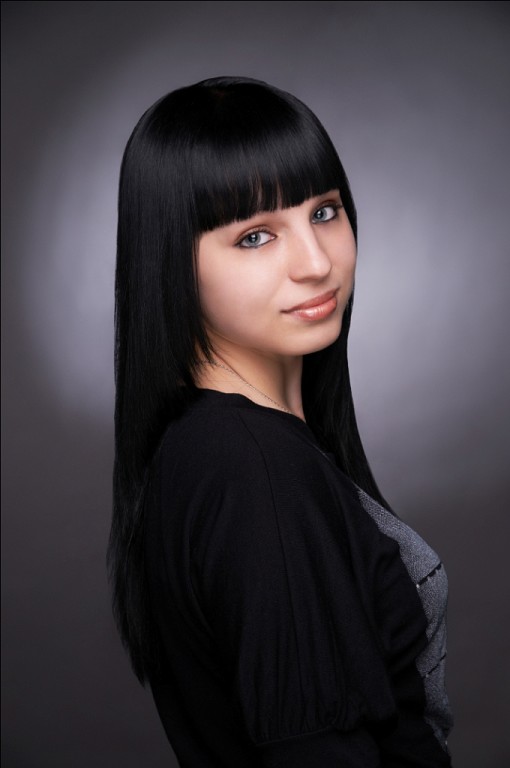 Никитина(фамилия)Екатерина Сергеевна(имя, отчество)Никитина(фамилия)Екатерина Сергеевна(имя, отчество)1. Общие сведения1. Общие сведения1. Общие сведения1. Общие сведенияСубъект Российской Федерации/ муниципальный район (городской округ)Субъект Российской Федерации/ муниципальный район (городской округ)Субъект Российской Федерации/ муниципальный район (городской округ)Ставропольский край, Новоалександровский районНаселенный пунктНаселенный пунктНаселенный пунктх. КрасночервонныйДата рождения (день, месяц, год)Дата рождения (день, месяц, год)Дата рождения (день, месяц, год) 16.07.1988 г.Место рожденияМесто рожденияМесто рожденияс. Беловодское Московского района Киргизской ССР2. Работа2. Работа2. Работа2. РаботаМесто работы (наименование образовательной организации, реализующей программы дошкольного образования в соответствии с уставом)Место работы (наименование образовательной организации, реализующей программы дошкольного образования в соответствии с уставом)Место работы (наименование образовательной организации, реализующей программы дошкольного образования в соответствии с уставом)МДОУ «Детский сад № 38 «Ромашка»Занимаемая должностьЗанимаемая должностьЗанимаемая должностьВоспитательОбщий трудовой и педагогический стаж (полных лет на момент заполнения анкеты)Общий трудовой и педагогический стаж (полных лет на момент заполнения анкеты)Общий трудовой и педагогический стаж (полных лет на момент заполнения анкеты)5 лет 5 мес. /2 года 9 мес.В каких возрастных группах в настоящее время работаетеВ каких возрастных группах в настоящее время работаетеВ каких возрастных группах в настоящее время работаетемладшаяАттестационная категория Аттестационная категория Аттестационная категория Без категорииПослужной список (места и стаж работы за последние  5 лет) Послужной список (места и стаж работы за последние  5 лет) Послужной список (места и стаж работы за последние  5 лет) МДОУ детский сад 3 29 комбинированного вида г. Ставрополь – 1 г. 9 мес.МДОУ «Детский сад № 38 «Ромашка» - 1 г. 3. Образование3. Образование3. Образование3. ОбразованиеНазвание, год окончания учреждения профессионального образования, факультетНазвание, год окончания учреждения профессионального образования, факультетНазвание, год окончания учреждения профессионального образования, факультетГосударственное образовательное учреждение высшего профессионального образования Ставропольский государственный педагогический институт, 2011 г., факультет – специальная психологияСпециальность, квалификация по дипломуСпециальность, квалификация по дипломуСпециальность, квалификация по дипломуСпециальность – «специальная психология» с дополнительной специальностью «специальная дошкольная педагогика и психология» Квалификация – специальный психолог и педагог-дефектолог для работы с детьми дошкольного возраста с отклонением в развитииДополнительное профессиональное образование (за последние три года) Дополнительное профессиональное образование (за последние три года) Дополнительное профессиональное образование (за последние три года) ОтсутствуетОсновные публикации (в т. ч. брошюры, книги)Основные публикации (в т. ч. брошюры, книги)Основные публикации (в т. ч. брошюры, книги)Отсутствует4. Конкурсное задание заочного тура  «Интернет-портфолио»4. Конкурсное задание заочного тура  «Интернет-портфолио»4. Конкурсное задание заочного тура  «Интернет-портфолио»4. Конкурсное задание заочного тура  «Интернет-портфолио»Адрес  персонального Интернет-ресурсаАдрес  персонального Интернет-ресурсаАдрес  персонального Интернет-ресурсаhttp://ромашка38.рф/наша-команда/никитина-е-с/5. Общественная деятельность.5. Общественная деятельность.5. Общественная деятельность.5. Общественная деятельность.Членство в Профсоюзе (наименование, дата вступления)Членство в Профсоюзе (наименование, дата вступления)Членство в Профсоюзе (наименование, дата вступления)Да, декабрь, 2015 г.Участие в других общественных организациях (наименование, направление деятельности и дата вступления)Участие в других общественных организациях (наименование, направление деятельности и дата вступления)Участие в других общественных организациях (наименование, направление деятельности и дата вступления)НетУчастие в работе методического объединения Участие в работе методического объединения Участие в работе методического объединения НетУчастие в разработке и реализации муниципальных, региональных, федеральных, международных программ и проектов (с указанием статуса участия)Участие в разработке и реализации муниципальных, региональных, федеральных, международных программ и проектов (с указанием статуса участия)Участие в разработке и реализации муниципальных, региональных, федеральных, международных программ и проектов (с указанием статуса участия)Нет6. Досуг.6. Досуг.6. Досуг.6. Досуг.ХоббиХоббиХоббиВязание, фотографирование7. Контакты.7. Контакты.7. Контакты.7. Контакты.Рабочий адрес с индексомРабочий адрес с индексомРабочий адрес с индексом356013 Ставропольский край, Новоалександровский район, х. Красночервонный, ул. Кубанская, 1Домашний адрес с индексомДомашний адрес с индексомДомашний адрес с индексом356013 Ставропольский край, Новоалександровский район, х. Красночервонный, ул. Громова, 41Рабочий телефон с междугородним кодомРабочий телефон с междугородним кодомРабочий телефон с междугородним кодом(86544) 5-55-50Домашний телефон с междугородним кодомДомашний телефон с междугородним кодомДомашний телефон с междугородним кодомОтсутствует Мобильный телефон с междугородним кодомМобильный телефон с междугородним кодомМобильный телефон с междугородним кодом8-903-419-30-18Рабочая электронная почтаРабочая электронная почтаРабочая электронная почтаmdou-romashka-38@mail.ruЛичная электронная почтаЛичная электронная почтаЛичная электронная почтаen180453@yandex.ruАдрес личного сайта в ИнтернетеАдрес личного сайта в ИнтернетеАдрес личного сайта в Интернетеhttp://ромашка38.рф/наша-команда/никитина-е-с/Адрес сайта образовательной организации, реализующей программы дошкольного образования,  в ИнтернетеАдрес сайта образовательной организации, реализующей программы дошкольного образования,  в ИнтернетеАдрес сайта образовательной организации, реализующей программы дошкольного образования,  в Интернетеромашка38.рф8. Документы.8. Документы.8. Документы.8. Документы.Паспорт (серия, номер, кем и когда выдан)Паспорт (серия, номер, кем и когда выдан)Паспорт (серия, номер, кем и когда выдан)0713 791477 отделением № 3 межрайонного отдела УФМС России по Ставропольскому краю в г. Изобильном (с местом дислокации в г.Новоалександровске) 22.05.2013ИННИННИНН261505686605Свидетельство пенсионного государственного страхованияСвидетельство пенсионного государственного страхованияСвидетельство пенсионного государственного страхования156-241-07-359. Профессиональные ценности.9. Профессиональные ценности.9. Профессиональные ценности.9. Профессиональные ценности.Педагогическое кредо участникаПедагогическое кредо участникаПедагогическое кредо участникаТеплота, забота и внимание, улыбка, радость — за стараниеПочему нравится работать в образовательной организации, реализующей программы дошкольного образованияПочему нравится работать в образовательной организации, реализующей программы дошкольного образованияПочему нравится работать в образовательной организации, реализующей программы дошкольного образованияОсобым образом осознаёшь значимость своей профессии, когда видишь распахнутые навстречу глаза малышей, глаза, готовые вместить в себя весь мир, глаза, жадно ловящие каждое твоё слово, твой взгляд, твой жест. И ты понимаешь, ты нужна им, ты для них целая Вселенная.Профессиональные и личностные ценности, наиболее близкие участникуПрофессиональные и личностные ценности, наиболее близкие участникуПрофессиональные и личностные ценности, наиболее близкие участникуспособность и умение видеть в ребенке личность с собственными развивающимися взглядамиВ чем, по мнению участника, состоит основная миссия воспитателяВ чем, по мнению участника, состоит основная миссия воспитателяВ чем, по мнению участника, состоит основная миссия воспитателязакладывать ростки будущих характеров, поддерживать их своей любовью, отдавать им, этим неугомонным созданиям, тепло своего сердца.  Немало важным  в  воспитательской работе является   оказание поддержки родителям в преодолении стрессовых состояний в период адаптации детей к детскому саду и, заинтересовав в совместной работе с воспитателем, мотивировать их на совместную взаимопомощь и активное взаимодействие.10. Приложения10. Приложения10. Приложения10. ПриложенияИнтересные сведения об участнике, не раскрытые предыдущими разделами (не более 500 слов). Я стараюсь построить образовательный процесс так, чтобы дети  не боялись ошибиться, уверенно высказывали собственное мнение и могли их логично объяснить, отстоять. Для этого широко использую проблемные ситуации и вопросы, подвожу ребенка к тому, чтобы он сам находил решение проблемы опытно-экспериментальным путем,  устанавливал взаимосвязи между объектами. Широко использую исследовательский метод обучения, именно он наиболее соответствует и природе ребёнка и современным задачам обучения. Именно через сказки, через игры, через искусство, через мультфильмы, через исследовательское конструирование я стараюсь научить их самостоятельно мыслить, делать выводы, размышлять, прислушиваться к другим людям.   Я думаю, что такой подход полной  мере  способствует  развитию  нестандартной  личности при реализации федерального государственного образовательного стандарта.Интересные сведения об участнике, не раскрытые предыдущими разделами (не более 500 слов). Я стараюсь построить образовательный процесс так, чтобы дети  не боялись ошибиться, уверенно высказывали собственное мнение и могли их логично объяснить, отстоять. Для этого широко использую проблемные ситуации и вопросы, подвожу ребенка к тому, чтобы он сам находил решение проблемы опытно-экспериментальным путем,  устанавливал взаимосвязи между объектами. Широко использую исследовательский метод обучения, именно он наиболее соответствует и природе ребёнка и современным задачам обучения. Именно через сказки, через игры, через искусство, через мультфильмы, через исследовательское конструирование я стараюсь научить их самостоятельно мыслить, делать выводы, размышлять, прислушиваться к другим людям.   Я думаю, что такой подход полной  мере  способствует  развитию  нестандартной  личности при реализации федерального государственного образовательного стандарта.Интересные сведения об участнике, не раскрытые предыдущими разделами (не более 500 слов). Я стараюсь построить образовательный процесс так, чтобы дети  не боялись ошибиться, уверенно высказывали собственное мнение и могли их логично объяснить, отстоять. Для этого широко использую проблемные ситуации и вопросы, подвожу ребенка к тому, чтобы он сам находил решение проблемы опытно-экспериментальным путем,  устанавливал взаимосвязи между объектами. Широко использую исследовательский метод обучения, именно он наиболее соответствует и природе ребёнка и современным задачам обучения. Именно через сказки, через игры, через искусство, через мультфильмы, через исследовательское конструирование я стараюсь научить их самостоятельно мыслить, делать выводы, размышлять, прислушиваться к другим людям.   Я думаю, что такой подход полной  мере  способствует  развитию  нестандартной  личности при реализации федерального государственного образовательного стандарта.Подборка фотографий для публикации:1. Портрет 9'13 см;2. Жанровая (с образовательной деятельности с детьми, во время игр, прогулки,детских праздников и т. п.) (не более 5).Фотографии предоставляются в электронном виде в формате JPG, JPEG с разрешением300 точек на дюйм без уменьшения исходного размера.Подборка фотографий для публикации:1. Портрет 9'13 см;2. Жанровая (с образовательной деятельности с детьми, во время игр, прогулки,детских праздников и т. п.) (не более 5).Фотографии предоставляются в электронном виде в формате JPG, JPEG с разрешением300 точек на дюйм без уменьшения исходного размера.Подборка фотографий для публикации:1. Портрет 9'13 см;2. Жанровая (с образовательной деятельности с детьми, во время игр, прогулки,детских праздников и т. п.) (не более 5).Фотографии предоставляются в электронном виде в формате JPG, JPEG с разрешением300 точек на дюйм без уменьшения исходного размера.Материалы участника.Не публиковавшиеся ранее авторские статьи и разработки участника, которые он хотелбы опубликовать в средствах массовой информации.Представляется в электронном виде в формате DOC («*.doc») в количестве не более пяти.Материалы участника.Не публиковавшиеся ранее авторские статьи и разработки участника, которые он хотелбы опубликовать в средствах массовой информации.Представляется в электронном виде в формате DOC («*.doc») в количестве не более пяти.Материалы участника.Не публиковавшиеся ранее авторские статьи и разработки участника, которые он хотелбы опубликовать в средствах массовой информации.Представляется в электронном виде в формате DOC («*.doc») в количестве не более пяти.11. Подпись.11. Подпись.11. Подпись.Правильность сведений, представленных в информационной карте, подтверждаю:______________________________________________________________________                      (подпись)                                                   (фамилия, имя, отчество участника)«______»   ______________ 20___ г.Правильность сведений, представленных в информационной карте, подтверждаю:______________________________________________________________________                      (подпись)                                                   (фамилия, имя, отчество участника)«______»   ______________ 20___ г.Правильность сведений, представленных в информационной карте, подтверждаю:______________________________________________________________________                      (подпись)                                                   (фамилия, имя, отчество участника)«______»   ______________ 20___ г.